АДМИНИСТРАЦИЯ МУНИЦИПАЛЬНОГО ОБРАЗОВАНИЯ «ЯРЦЕВСКИЙ РАЙОН» СМОЛЕНСКОЙ ОБЛАСТИП О С Т А Н О В Л Е Н И Еот 09.01.2024 № 0004 В соответствии с Градостроительным кодексом Российской Федерации, Федеральным законом от 6 октября 2003 года № 131-Ф3 «Об общих принципах организации местного самоуправления в Российской Федерации», областным  законом от 25 декабря 2006 года № 155-з « О градостроительной деятельности на территории Смоленской области»,  Уставом муниципального образования «Ярцевский район» Смоленской области (новая редакция),  Администрация муниципального образования «Ярцевский район» Смоленской области   п о с т а н о в л я е т:1. Внести в приложение к постановлению Администрации муниципального образования «Ярцевский район» Смоленской области от 26.05.2023 № 0697 «Об утверждении Правил землепользования и застройки Ярцевское городского поселения Ярцевского района Смоленской области» следующие изменения:1.1 пункт 1 статьи 29.2 Градостроительные регламенты. Общественно-деловые зоны  изложить в следующей редакции: «1. Многофункциональная общественно-деловая зона - О.1Виды разрешенного использования земельных участков и объектов капитального строительства.ЗУ min - предельные минимальные размеры земельных участков, в том числе их площадь;ЗУ max - предельные максимальные размеры земельных участков, в том числе их площадь;Отступ - минимальные отступы от границ земельных участков в целях определения мест допустимого размещения зданий, строений, сооружений, за пределами которых запрещено строительство зданий, строений, сооружений;Эт. - предельное количество этажей или предельную высоту зданий, строений, сооружений;% - максимальный процент застройки в границах земельного участка, определяемый как отношение суммарной площади земельного участка, которая может быть застроена, ко всей площади земельного участка.**** - для формирования земельных участков под существующими многоквартирными жилыми домами в соответствии с жилищным законодательством.- В случае расширения земельного участка с любым видом разрешенного использования минимальная площадь земельного участка под расширение территории не подлежит ограничению. После объединения существующего земельного участка и земельного участка «под расширение территории» - площадь земельного участка не должна превышать нормативную максимальную.Максимальный класс опасности (по санитарной классификации) объектов капитального строительства, размещаемых на территории участков зоны – V.Иные показатели по параметрам застройки зоны О.1: территории объектов обслуживания населения; требования и параметры по временному хранению индивидуальных транспортных средств, размещению гаражей и открытых автостоянок, требования и параметры к доле озелененной территории земельных участков, регламентируются и устанавливаются нормативами градостроительного проектирования.Противопожарные расстояния между зданиями согласно действующему законодательству.»1.2 пункт 1 статьи 29.3. Градостроительные регламенты. Производственные зоны, зоны инженерной и транспортной инфраструктур изложить в следующей редакции: « 1. Производственная зона – П.1.Виды разрешенного использования земельных участков и объектов капитального строительства.ЗУ min – предельные минимальные размеры земельных участков, в том числе их площадь;ЗУ max – предельные максимальные размеры земельных участков, в том числе их площадь;Отступ – минимальные отступы от границ земельных участков в целях определения мест допустимого размещения зданий, строений, сооружений, за пределами которых запрещено строительство зданий, строений, сооружений;Эт. – предельное количество этажей или предельную высоту зданий, строений, сооружений;% - максимальный процент застройки в границах земельного участка, определяемый как отношение суммарной площади земельного участка, которая может быть застроена, ко всей площади земельного участка.- В случае расширения земельного участка с любым видом разрешенного использования минимальная площадь земельного участка под расширение территории не подлежит ограничению. После объединения существующего земельного участка и земельного участка «под расширение территории» - площадь земельного участка не должна превышать нормативную максимальную.Иные показатели по параметрам застройки зоны П.1: территории объектов обслуживания населения; требования и параметры по временному хранению индивидуальных транспортных средств, размещению гаражей и открытых автостоянок, требования и параметры к доле озелененной территории земельных участков, регламентируются и устанавливаются нормативами градостроительного проектирования.Противопожарные расстояния между зданиями согласно действующему законодательству.Требование к ограждению земельных участков:– ограждения земельных участков должны соответствовать технологии производственных объектов.Сочетание различных видов разрешенного использования недвижимости в единой зоне возможно только при условии соблюдения нормативных санитарных требований.Участки санитарно-защитных зон предприятий не включаются в состав территории предприятий и могут быть предоставлены для размещения объектов, строительство которых допускается на территории этих зон.Для действующих объектов, являющихся источниками загрязнения среды обитания человека, разрешается проведение реконструкции или перепрофилирование производств, при условии снижения всех видов воздействия на среду обитания до предельно допустимой концентрации (ПДК) при химическом и биологическом воздействии и предельно допустимого уровня (ПДУ) при воздействии физических факторов с учетом фона.»1.3 пункт 2 статьи 29.3. Градостроительные регламенты. Производственные зоны, зоны инженерной и транспортной инфраструктур изложить в следующей редакции: «2. Коммунально-складская зона – П.2.Виды разрешенного использования земельных участков и объектов капитального строительства.ЗУ min - предельные минимальные размеры земельных участков, в том числе их площадь;ЗУ max - предельные максимальные размеры земельных участков, в том числе их площадь;Отступ - минимальные отступы от границ земельных участков в целях определения мест допустимого размещения зданий, строений, сооружений, за пределами которых запрещено строительство зданий, строений, сооружений;Эт. - предельное количество этажей или предельную высоту зданий, строений, сооружений;% - максимальный процент застройки в границах земельного участка, определяемый как отношение суммарной площади земельного участка, которая может быть застроена, ко всей площади земельного участка.- В случае расширения земельного участка с любым видом разрешенного использования минимальная площадь земельного участка под расширение территории не подлежит ограничению. После объединения существующего земельного участка и земельного участка «под расширение территории» - площадь земельного участка не должна превышать нормативную максимальную.Иные показатели по параметрам застройки зоны П.2: территории объектов обслуживания населения; требования и параметры по временному хранению индивидуальных транспортных средств, размещению гаражей и открытых автостоянок, требования и параметры к доле озелененной территории земельных участков, регламентируются и устанавливаются нормативами градостроительного проектирования.Противопожарные расстояния между зданиями согласно действующему законодательству.Требование к ограждению земельных участков:– ограждения земельных участков должны соответствовать технологии коммунально-складских объектов.Сочетание различных видов разрешенного использования недвижимости в единой зоне возможно только при условии соблюдения нормативных санитарных требований.Участки санитарно-защитных зон предприятий не включаются в состав территории предприятий и могут быть предоставлены для размещения объектов, строительство которых допускается на территории этих зон.Для действующих объектов, являющихся источниками загрязнения среды обитания человека, разрешается проведение реконструкции или перепрофилирование производств, при условии снижения всех видов воздействия на среду обитания до предельно допустимой концентрации (ПДК) при химическом и биологическом воздействии и предельно допустимого уровня (ПДУ) при воздействии физических факторов с учетом фона.»2. Опубликовать данное постановление в газете «Вести Привопья» и  разместить на официальном сайте Администрации муниципального образования «Ярцевский район» Смоленской области (http://yarcevo.admin-smolensk.ru/).3. Контроль за исполнением настоящего постановления возложить на заместителя Главы муниципального образования «Ярцевский район» Смоленской области Т.А. Зуеву.Глава муниципального образования «Ярцевский район» Смоленской области                                           Р.Н.ЗахаровО внесении изменений в постановление Администрации муниципального образования «Ярцевский район» Смоленской области от 26.05.2023                     № 0697№ п/пНаименование ВРИКод (числовое обозначение ВРИ)ЗУ min,кв.м.ЗУ max,кв.м.Отступ, мЭт.%Основные виды разрешенного использования1.Общественное использование объектов капитального строительства3.040010000от красной линии – 5 м;от границы участка - 3 м*5602.Коммунальное обслуживание3.1не подлежит ограничениюне подлежит ограничениюот красной линии – 5 м;от границы участка - 3 м*не подлежит ограничению753.Бытовое обслуживание3.3не подлежит ограничению 10000от красной линии – 5 м;от границы участка - 3 м*4604.Культурное развитие3.640010000от красной линии – 5 м;от границы участка - 3 м*2505.Религиозное использование3.740020000от красной линии – 5 м;от границы участка - 3 м*2506.Общественное управление3.840010000от красной линии – 5 м;от границы участка - 3 м*5607.Обеспечение научной деятельности3.9400не подлежит ограничениюот красной линии – 5 м;от границы участка - 3 м*5608.Обеспечение деятельности в области гидрометеорологии и смежных с ней областях3.9.150010000от красной линии – 5 м;от границы участка - 3 м*3609.Предпринимательство4.0400не подлежит ограничениюот красной линии – 5 м;от границы участка - 3 м*55510.Деловое управление4.1400не подлежит ограничениюот красной линии – 5 м;от границы участка - 3 м*45511.Объекты торговли (торговые центры, торгово-развлекательные центры (комплексы)4.2100030000от красной линии – 5 м;от границы участка - 3 м*25012.Рынки4.350050000от красной линии – 5 м;от границы участка - 3 м*24513.Магазины4.420010000от красной линии – 5 м;от границы участка - 3 м*35014.Банковская и страховая деятельность4.540010000от красной линии – 5 м;от границы участка - 3 м36015.Общественное питание4.620010000от красной линии – 5 м;от границы участка - 3 м25016.Гостиничное обслуживание4.7400100000от красной линии – 5 м;от границы участка - 3 м34517.Развлечения4.8400100000от красной линии – 5 м;от границы участка - 3 м25518.Служебные гаражи4.920020000от красной линии – 5 м;от границы участка - 3 мне подлежит ограничению7519.Объекты дорожного сервиса4.9.120010000от красной линии – 5 м;от границы участка - 3 мне подлежит ограничению4520.Выставочно-ярмарочная деятельность4.1020050000от красной линии – 5 м;от границы участка - 3 м16021.Отдых (рекреация)5.0не подлежит ограничениюне подлежит ограничениюот красной линии – 5 м;от границы участка - 3 м*12022.Спорт5.1200100000от красной линии – 15 м;от границы участка - 6 мне подлежит ограничению7523.Туристическое обслуживание5.2.1400100000от красной линии – 5 м;от границы участка - 3 м*24024.Связь6.8не подлежит ограничениюне подлежит ограничениюот границы участка - 3 м*1не подлежит ограничению25.Склад6.920050000от красной линии – 5 м;от границы участка - 3 м*16026.Обеспечение внутреннего правопорядка8.3не подлежит ограничениюне подлежит ограничениюне подлежит ограничениюне подлежит ограничениюне подлежит ограничению27.Историко-культурная деятельность9.3не подлежит ограничениюне подлежит ограничениюне подлежит ограничениюне подлежит ограничениюне подлежит ограничению28.Земельные участки (территории) общего пользования12.0не подлежит ограничениюне подлежит ограничениюне подлежит ограничениюне подлежит ограничениюне подлежит ограничению29.Автомобильный транспорт7.2не подлежит ограничениюне подлежит ограничениюне подлежит ограничениюне подлежит ограничениюне подлежит ограничениюВспомогательные виды разрешенного использования30.Обслуживание жилой застройки2.7не подлежит ограничениюне подлежит ограничениюне подлежит ограничениюне подлежит ограничениюне подлежит ограничению31.Хранение автотранспорта2.7.1не подлежит ограничениюне подлежит ограничениюот красной линии – 5 м;от границы участка - 3 м**не подлежит ограничению75Условно разрешенные виды использования32.Жилая застройка2.0не подлежит ограничению****не подлежит ограничению****от красной линии – 5 м;от границы участка - 3 м*3-16не подлежит ограничению33.Малоэтажная многоквартирная жилая застройка2.1.1не подлежит ограничению****не подлежит ограничению****от красной линии – 5 м;от границы участка - 3 м*44034.Блокированная жилая застройка2.3200600не подлежит ограничению****от красной линии – 5 м;от границы участка - 3 м*34035.Среднеэтажная жилая застройка2.5не подлежит ограничению****не подлежит ограничению****от красной линии – 5 м;от границы участка - 3 м*8не подлежит ограничению36.Многоэтажная жилая застройка (высотная застройка)2.6не подлежит ограничению****не подлежит ограничению****от красной линии – 5 м;от границы участка - 3 м*16не подлежит ограничению37.Религиозное использование3.740020000от красной линии – 5 м;от границы участка – 3 м*25038.Обеспечение деятельности в области гидрометеорологии и смежных с ней областях3.9.150010000от красной линии – 5 м;от границы участка – 3 м*36039.Ветеринарное обслуживание3.1020010000от красной линии – 5 м;от границы участка – 3 м*26040.Амбулаторное ветеринарное обслуживание3.10.120010000от красной линии – 5 м;от границы участка - 3 м*26041.Приюты для животных3.10.220010000от красной линии – 5 м;от границы участка – 3 м*260№ п/пНаименование ВРИКод (числовое обозначение ВРИ)ЗУ min,кв.м.ЗУ max,кв.м.Отступ, мЭт.%Основные виды разрешенного использования1.Производственная деятельность6.0не подлежит ограничению10000003не подлежит ограничению502.Недропользование6.140010000003не подлежит ограничению603.Тяжелая промышленность6.240010000003не подлежит ограничению454.Автомобилестроительная промышленность6.2.140010000003не подлежит ограничению555.Легкая промышленность6.340010000003не подлежит ограничению656.Фармацевтическая промышленность6.3.140010000003не подлежит ограничению507.Пищевая промышленность6.440010000003не подлежит ограничению508.Нефтехимическая промышленность6.540010000003не подлежит ограничению509.Строительная промышленность6.640010000003не подлежит ограничению459а.Энергетика6.74001000003не подлежит ограничению509б.Атомная энергетика6.7.1.100001000003не подлежит ограничению5010.Связь6.8не подлежит ограничениюне подлежит ограничению31не подлежит ограничению11.Склад6.9не подлежит ограничению50000от красной линии – 5 м;от границы участка – 3 м*16011аСкладские площадки6.9.1.не подлежит ограничению10000не подлежит ограничениюне подлежит ограничению6012.Целлюлозно-бумажная промышленность6.1140010000003не подлежит ограничению4513.Деловое управление4.1не подлежит ограничению100000от красной линии – 5 м;от границы участка – 3 м*55514.Автомобильный транспорт7.2не подлежит ограничениюне подлежит ограничениюне подлежит ограничениюне подлежит ограничениюне подлежит ограничению14аРазмещение автомобильных дорог7.2.1не подлежит ограничениюне подлежит ограничениюне подлежит ограничениюне подлежит ограничениюне подлежит ограничению15.Земельные участки (территории) общего пользования12.0не подлежит ограничениюне подлежит ограничениюне подлежит ограничениюне подлежит ограничениюне подлежит ограничению15аКоммунальное обслуживание3.1не подлежит ограничениюне подлежит ограничениюот красной линии – 5 м;от границы участка – 3 м*не подлежит ограничению7516.Трубопроводный транспорт7.5не подлежит ограничениюне подлежит ограничениюне подлежит ограничениюне подлежит ограничениюне подлежит ограничению17.Хранение автотранспорта2.7.1не подлежит ограничениюне подлежит ограничениюот красной линии – 5 м;от границы участка – 3 м**не подлежит ограничению7518.Размещение гаражей для собственных нужд2.7.2не подлежит ограничениюне подлежит ограничениюне подлежит ограничениюне подлежит ограничениюне подлежит ограничению19.Специальная деятельность12.2не подлежит ограничению10000003не подлежит ограничению50Вспомогательные виды разрешенного использования20.Энергетика6.7не подлежит ограничениюне подлежит ограничению3не подлежит ограничению50Условно разрешенные виды использования21.Обеспечение внутреннего правопорядка8.3не подлежит ограничениюне подлежит ограничениюне подлежит ограничениюне подлежит ограничениюне подлежит ограничению22.Обеспечение деятельности в области гидрометеорологии и смежных с ней областях3.9.150010000от красной линии – 5 м;от границы участка - 3 м*36023.Религиозное использование3.740020000от красной линии – 5 м;от границы участка - 3 м*25024.Обеспечение научной деятельности3.9400не подлежит ограничениюот красной линии – 5 м;от границы участка - 3 м*56025.Бытовое обслуживание3.3200100000от красной линии – 5 м;от границы участка - 3 м*36026.Среднее и высшее профессиональное образование3.5.2не подлежит ограничениюне подлежит ограничениюот красной линии – 25 м;от границы участка - 6 мне подлежит ограничениюне подлежит ограничению27.Деловое управление4.1не подлежит ограничению100000от красной линии – 5 м;от границы участка - 3 м*55528.Магазины4.420010000от красной линии – 5 м;от границы участка - 3 м*35029.Общественное питание4.620010000от красной линии – 5 м;от границы участка - 3 м25030.Служебные гаражи4.9не подлежит ограничению1000от красной линии – 5 м;от границы участка – 3 мне подлежит ограничению7531.Объекты дорожного сервиса4.9.1.2001000от красной линии – 5 м;от границы участка – 3 мне подлежит ограничению6032.Выставочно-ярмарочная деятельность4.10не подлежит ограничению50000от красной линии – 5 м;от границы участка - 3 м16033.Общежития3.2.4не подлежит ограничению****не подлежит ограничению****от красной линии – 5 м;от границы участка -3 м*3 - 16не подлежит ограничению34.Гостиничное обслуживание4.7400100000от красной линии – 5 м;от границы участка - 3 м345№ п/пНаименование ВРИКод (числовое обозначение ВРИ)ЗУ min,кв.м.ЗУ max,кв.м.Отступ, мЭт.%Основные виды разрешенного использования1.Склад6.9не подлежит ограничению50000от красной линии – 5 м;от границы участка - 3 м*1602.Коммунальное обслуживание3.1не подлежит ограничениюне подлежит ограничениюот красной линии – 5 м;от границы участка - 3 м*не подлежит ограничению753.Хранение автотранспорта2.7.1не подлежит ограничениюне подлежит ограничениюот красной линии – 5 м;от границы участка - 3 м**не подлежит ограничению754.Размещение гаражей для собственных нужд2.7.2не подлежит ограничениюне подлежит ограничениюне подлежит ограничениюне подлежит ограничениюне подлежит ограничению5.Энергетика6.7не подлежит ограничениюне подлежит ограничению3не подлежит ограничению506.Связь6.8не подлежит ограничениюне подлежит ограничению31не подлежит ограничению7.Трубопроводный транспорт7.5не подлежит ограничениюне подлежит ограничениюне подлежит ограничениюне подлежит ограничениюне подлежит ограничению8.Специальное пользование водными объектами11.2не подлежит ограничениюне подлежит ограничениюне подлежит ограничениюне подлежит ограничениюне подлежит ограничению9.Гидротехнические сооружения11.3не подлежит ограничениюне подлежит ограничениюне подлежит ограничениюне подлежит ограничениюне подлежит ограничению10.Земельные участки (территории) общего пользования12.0не подлежит ограничениюне подлежит ограничениюне подлежит ограничениюне подлежит ограничениюне подлежит ограничению11.Нефтехимическая промышленность6.540010000003не подлежит ограничению5012.Тяжелая промышленность6.240010000003не подлежит ограничению45Вспомогательные виды разрешенного использования13.Автомобильный транспорт7.2не подлежит ограничениюне подлежит ограничениюне подлежит ограничениюне подлежит ограничениюне подлежит ограничению14.Размещение автомобильных дорог7.2.1.не подлежит ограничениюне подлежит ограничениюне подлежит ограничениюне подлежит ограничениюне подлежит ограничению15.Деловое управление4.1не подлежит ограничению100000от красной линии – 5 м;от границы участка - 3 м*55516.Магазины4.420010000от красной линии – 5 м;от границы участка - 3 м*35017.Транспорт7.0не подлежит ограничениюне подлежит ограничениюне подлежит ограничениюне подлежит ограничениюне подлежит ограничениюУсловно разрешенные виды использования18.Обеспечение внутреннего правопорядка8.3не подлежит ограничениюне подлежит ограничениюне подлежит ограничениюне подлежит ограничениюне подлежит ограничению19.Обеспечение деятельности в области гидрометеорологии и смежных с ней областях3.9.150010000от красной линии – 5 м;от границы участка - 3 м*36020.Обеспечение научной деятельности3.9400не подлежит ограничениюот красной линии – 5 м;от границы участка - 3 м*56021.Бытовое обслуживание3.3200100000от красной линии – 5 м;от границы участка - 3 м*36022.Общественное питание4.620010000от красной линии – 5 м;от границы участка - 3 м25023.Служебные гаражи4.9не подлежит ограничению1000от красной линии – 5 м;от границы участка – 3 мне подлежит ограничению7524.Общежития3.2.4не подлежит ограничению****не подлежит ограничению****от красной линии – 5 м;от границы участка -3 м*3 - 16не подлежит ограничению25.Приюты для животных3.10.220010000от красной линии – 5 м;от границы участка - 3 м*26026.Объекты дорожного сервиса4.9.120010000от красной линии – 5 м;от границы участка - 3 мне подлежит ограничению45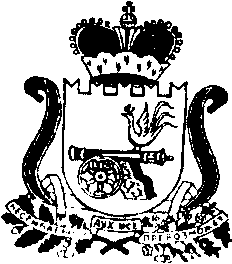 